Мероприятие проводится в рамках реализации в форме субсидий из федерального бюджета образовательным организациям высшего образования на реализацию мероприятий, направленных на поддержку студенческих научных сообществ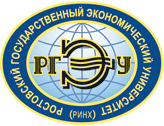 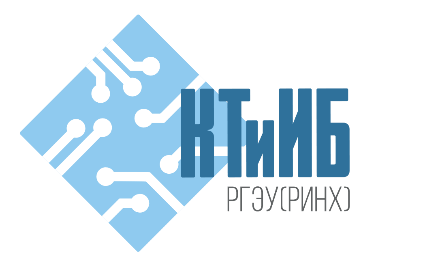 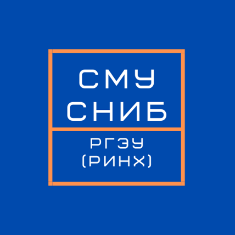 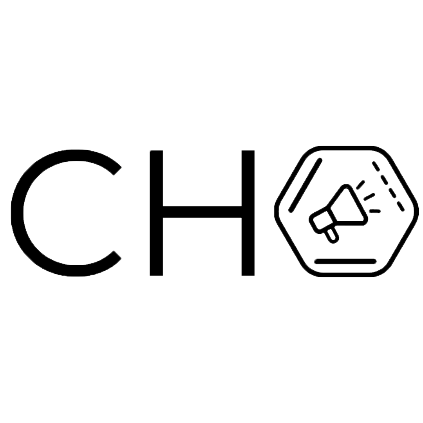 Информационное сообщение Федеральное государственное бюджетное образовательное учреждение высшего образования«Ростовский государственный экономический университет (РИНХ)»Факультет компьютерных технологий и информационной безопасностиМЕЖДУНАРОДНАЯ СТУДЕНЧЕСКАЯ НАУЧНО-ПРАКТИЧЕСКАЯ КОНФЕРЕНЦИЯ «ТЕХНОЛОГИЧЕСКОЕ ПРЕДПРИНИМАТЕЛЬСТВО: ПРОБЛЕМЫ ПРОЕКТИРОВАНИЯ, ПРИМЕНЕНИЯ И БЕЗОПАСНОСТИ ИНФОРМАЦИОННЫХ СИСТЕМ В УСЛОВИЯХ ЦИФРОВОЙ ЭКОНОМИКИ И РЕАЛИЗАЦИИ ИННОВАЦИОННОГО И ТЕХНОЛОГИЧЕСКОГО ПРЕДПРИНИМАТЕЛЬСТВА»
27-28 ноября 2023 годаПрограммный комитетМакаренко Е.Н., ректор Ростовского государственного экономического университета (РИНХ), д.э.н., профессор, г. Ростов-на-Дону;Альбеков А.У., президент Ростовского государственного экономического университета (РИНХ), д.э.н., профессор, заслуженный деятель науки РФ, член Совета при Президенте РФ по межнациональным вопросам, г. Ростов-на-Дону;Вовченко Н.Г., проректор по научной работе и инновациям Ростовского государственного экономического университета (РИНХ), д.э.н., профессор, общественный представитель АСИ,  г. Ростов-на-Дону;Кузнецов Н.Г., научный руководитель Ростовского государственного экономического университета (РИНХ), д.э.н., профессор, заведующий кафедрой экономической теории, заслуженный деятель науки РФ, г. Ростов-на-Дону;Усенко Л.Н., научный руководитель Ростовского государственного экономического университета (РИНХ), д.э.н., профессор, заслуженный деятель науки РФ, член-корреспондент РАН, г. Ростов-на-Дону;Радченко Ю.В., проректор по развитию образовательных программ  и цифровой трансформации Ростовского государственного экономического университета (РИНХ), заведующий кафедрой информационной безопасности, к.э.н., доцент, г. Ростов-на-Дону;Иванова Е.А., директор института магистратуры Ростовского государственного экономического университета (РИНХ), д.э.н., профессор, г. Ростов-на-Дону;Ажмухамедов И.М., и.о. заместителя директора института информационных и инженерных технологий, физики и математики (ФИЗМАТ) по научной работе, профессор  кафедры информационной безопасности Астраханского государственного университета,  д.т.н., профессор, г. Астрахань;Веселов Г.Е., директор института компьютерных технологий и  информационной безопасности Южного федерального университета,   д.т.н., профессор, г. Таганрог;Домакур О.В., доцент кафедры маркетинга института бизнеса Белорусского государственного университета (БГУ), кандидат экономических наук, доцент, г. Минск, Республика Беларусь.Ефимова Е.В., заведующая кафедрой информационных технологий и программирования Ростовского государственного экономического университета (РИНХ), к.э.н., доцент, г. Ростов-на-Дону;Какорина О.А., заведующая кафедрой информационной безопасности Волгоградского государственного университета (ВолГУ), г. Волгоград, к.ф.-м.н., доцент;Мануйленко Э.В., заведующая кафедрой физического воспитания, спорта и туризма Ростовского государственного экономического университета (РИНХ), к.п.н., г. Ростов-на-Дону;Петренко В.И., и.о. директора института цифрового развития Северо-Кавказского федерального университета по научной работе, заведующий кафедрой организации и технологии защиты информации, к.т.н , доцент, г. Ставрополь; Рутта Н.А., и.о.  заведующего кафедрой фундаментальной и прикладной математики Ростовского государственного экономического университета (РИНХ), к.э.н., доцент;Тищенко Е.Н., декан факультета компьютерных технологий и информационной безопасности Ростовского государственного экономического университета (РИНХ), д.э.н., профессор, г. Ростов-на-Дону;Соколов С.В., профессор кафедры информационной безопасности Ростовского государственного экономического университета  (РИНХ), д.т.н.,  г. Ростов-на-Дону;Хубаев Г.Н., профессор кафедры информационных систем и прикладной информатики  Ростовского государственного экономического университета  (РИНХ), д.э.н., профессор, г. Ростов-на-Дону;Щербаков С.М.,  заведующий кафедрой информационных систем и прикладной информатики  Ростовского государственного экономического университета  (РИНХ), д.э.н., доцент, г. Ростов-на-Дону.Организационный комитет Тищенко Е.Н., декан факультета компьютерных технологий и информационной безопасности Ростовского государственного экономического университета (РИНХ), д.э.н., профессор, г. Ростов-на-Дону;д.э.н., профессор, г. Ростов-на-Дону;Алексейчик Т.В., доцент кафедры фундаментальной и прикладной математики Ростовского государственного экономического университета (РИНХ), к.э.н., г. Ростов-на-Дону;Богачев Т.В., доцент кафедры фундаментальной и прикладной математики, зам. декана факультета компьютерных технологий и информационной безопасности Ростовского государственного экономического университета (РИНХ) по науке, к.ф.-м.н., г. Ростов-на-Дону;Бухов Н.В., председатель Совета молодых ученых РГЭУ (РИНХ), зам. директора ИРТЦЭ, доцент кафедры бухгалтерского учета РГЭУ (РИНХ), г. Ростов-на-Дону;Жилина Е.В., доцент кафедры информационных технологий и программирования Ростовского государственного экономического университета (РИНХ), к.э.н., г. Ростов-на-Дону;Калугян К.Х., доцент кафедры информационных систем и прикладной информатики  Ростовского государственного экономического университета  (РИНХ), к.э.н., г. Ростов-на-Дону;Котлярова Е.А., руководитель студенческого бюро РГЭУ (РИНХ), руководитель студенческого научного кружка «Методы и возможности научных исследований и проектной деятельности магистрантов РГЭУ (РИНХ)», руководитель института дизайна региональной экономики РГЭУ (РИНХ), старший преподаватель кафедры товароведения и управления качеством РГЭУ (РИНХ), эксперт НТИ, г. Ростов-на-Дону.Котляров Е.С., член Совета молодых ученых РГЭУ (РИНХ), студент группы БИН-321, г. Ростов-на-Дону;Лозина Е.Н., доцент кафедры информационных систем и прикладной информатики,  зам. декана факультета компьютерных технологий и информационной безопасности Ростовского государственного экономического университета (РИНХ) по воспитательной работе, г. Ростов-на-Дону;Медникова Е.В.. руководитель проекта «Молодежный ТехПред Марафон», инспектор студенческого бюро РГЭУ (РИНХ), ответственный секретарь Совета молодых ученых РГЭУ (РИНХ), студентка группы ПМИOZ-341, г. Ростов-на-Дону;Мацюта А.Д., член Совета молодых ученых РГЭУ (РИНХ), студент группы ИБ-341, г. Ростов-на-Дону;Лысенко В.Н., член Совета молодых ученых РГЭУ (РИНХ), студент группы ИБ-341, г. Ростов-на-Дону;Остривная Е.А. – старший преподаватель кафедры журналистики РГЭУ (РИНХ), руководитель студенческого телеканала РГЭУ (РИНХ) «Студия 509»;Саковых Л.М., член Совета молодых ученых РГЭУ (РИНХ), студент группы ПМИ-811, г. Ростов-на-Дону; Назарян С.А., доцент кафедры информационной безопасности Ростовского государственного экономического университета (РИНХ), г. Ростов-на-Дону;Сахарова Л.В., профессор кафедры фундаментальной и прикладной математики Ростовского государственного экономического университета (РИНХ), д.ф.-м.н., г. Ростов-на-Дону;Серпенинов О.В., доцент кафедры информационной безопасности Ростовского государственного экономического университета (РИНХ), к.т.н., г. Ростов-на-Дону;Стрюков М.Б., старший научный сотрудник Центра стратегических исследований социально-экономического развития Юга России, д.ф.-м.н., доцент, г. Ростов-на-Дону;Шейдаков Н.Е., доцент кафедры информационной безопасности Ростовского государственного экономического университета  (РИНХ), к.ф.-м.н., г. Ростов-на-Дону.В рамках конференции планируется работа по следующим направлениям.Кибербезопасность и борьба с мошенничеством в цифровой экономике.Интеллектуальный анализ данных и цифровизация бизнес-процессов.Теория и практика современного программирования.Информационные системы в предметных областях.Инновационные технологии в сфере физической культуры, спорта и туризма.Форма участия в конференции: очная, заочная. Секционные заседания будут проведены онлайн. Участие в конференции является бесплатным. Электронный сборник статей по итогам конференции будет размещен в РИНЦ. Участники конференции: преподаватели, аспиранты, студенты, магистранты, молодые ученые.Просим присылать не более двух докладов от одного автора, включая соавторов. Число соавторов – не более трех. При опубликовании материалов ППС имеет право принимать участие в конференции в качестве научного руководителя или соавтора. Студенты бакалавриата и специалитета, а также аспиранты и магистранты могут участвовать в конференции в качестве соавторов со своими научными руководителями. В противном случае необходимо прикрепить сканированный отзыв научного руководителя. Допускается участие в конференции без выступления в формате слушателя с публикацией или без публикации при условии прохождения регистрации и отправления заявки на выбранное направление с указанием темы выступления или темы публикации.  Рекомендуемая оригинальность статьи при проверке на Антиплагиат.ВУЗ  не ниже 60% .Для участия в конференции вам необходимо до 18 ноября  2023 г. зарегистрироваться по  ссылке https://forms.yandex.ru/cloud/6531351ef47e73018fb1bc71/, заполнив заявку, прикрепив статью,  справку о заимствованиях и, если нужно, отзыв научного руководителя. Требования к оформлению материаловСтатьи в формате  Microsoft Word.Шрифт «Times New Roman», размер – 14.Поля: верхнее, правое, левое и нижнее – 2 смМежстрочный интервал – полуторный.Отступ абзаца: слева – 0; справа – 0; первая строка – 1,25 см.Текст статьи: форматирование – по ширине.Размер страницы – А4, ориентация листа – «книжная».Рекомендуемый объем  статьи –5-8 стр.Аннотация – 3-4 предложения, ключевые слова – не более 6, размер шрифта 12 пт. Аннотация и ключевые слова приводятся на русском  языке. Для набора текста использовать редактор MS Word 2003 и более поздней версии для Windows, для набора формул – MS Equation или Math Type.На каждый рисунок и таблицу, содержащие данные из внешних источников, должна быть ссылка на источники в библиографическом списке.Фамилия и инициалы авторов  указываются через запятую над названием доклада справа, полужирным шрифтом (и научного руководителя, если он не является соавтором). Далее указываются  организация,  город и страна.Название статьи указывается под фамилиями авторов строчными буквами полужирным шрифтом, с выравниванием по центру.В тексте статьи: форматирование – по ширине. Не использовать  выделения (полужирное, курсив, подчеркивание). Запрещено уплотнение интервалов, использование анимации и WordArt.Рисунки вставляются в текст статьи в исходном формате png, jpeg и др. Количество используемых источников в библиографическом списке – не менее 4, не более 10, самоцитирование не более 3-х источников. Не указывать источники, на которые нет цитирования.Цитирование указывается по тексту в  квадратных скобках -  [1]Имя файла должно начинаться с фамилии автора.Пример ссылки на статьюБерестова, Т.Ф. Поисковые инструменты библиотеки / Т.Ф.Берестова // Библиография. - 2006. -  №6. - С.19Пример ссылки на книгуГайдаенко, Т.А. Маркетинговое управление: принципы управленческих решений и российская практика / Т.А. Гайдаенко. - 3-е изд., перераб. и доп. - М.: Эксмо : МИРБИС, 2008. - 508 с.Пример ссылки на электронный ресурсНасырова,  Г.А.  Модели государственного регулирования страховой деятельности [Электронный ресурс]/ Г.А.  Насырова//Вестник финансовой академии. – 2003. –  №4. – Режим доступа  http://vestnik.fa.ru/ 4(28)2003/ 4.html.В дни проведения конференции также будут проходить:- региональный круглый стол «Кибербезопасность и искусственный интеллект», - мастер-класс «Импортозамещение в кибербезопасности», - всероссийский круглый стол на научную тематику «Концептуальные вопросы естественно-научного образования в условиях цифровой экономики и реализации инновационного и технологического предпринимательства»,- международная форсайт-сессия «Перспективы развития технологического предпринимательства в сфере экологии».  Оргкомитет344002,  г. Ростов-на-Дону,  РГЭУ (РИНХ), деканат факультета КТиИБ,ул. Б. Садовая, 69, РГЭУ (РИНХ), а. 305.E-mail: conferencect@yandex.ru